ПРОЕКТРЕСПУБЛИКА ДАГЕСТАНСОБРАНИЕ ДЕПУТАТОВ МУНИЦИПАЛЬНОГО РАЙОНА«ДЕРБЕНТСКИЙ РАЙОН»368600, г.Дербент, ул.Гагарина, 23                                       тел.4-31-75«25» мая 2020г.                                                                                                            №_______РЕШЕНИЕО внесении изменений в решение Собрания депутатов муниципального района «Дербентский район» от 28 декабря 2011 года №13/7 «Об утверждении Положения о бюджетном процессев муниципальном районе «Дербентский район»В целях привидения Положения о бюджетном процессе в муниципальном районе «Дербентский район», утвержденное решением Собрания депутатов муниципального района «Дербентский район» от 28 декабря 2011 года №13/7 в соответствие с нормами бюджетного законодательства, Собрание депутатов муниципального района «Дербентский район»,РЕШИЛО:В Положение о бюджетном процессе в муниципальном районе «Дербентский район», утвержденное решением Собрания депутатов муниципального района «Дербентский район» от 28 декабря 2011 года №13/7 (далее Положение) внести следующие изменения:Статью 5 Положения дополнить пунктом 5.9. следующего содержания:«5.9. Участники бюджетного процесса муниципального района вправе осуществлять бюджетные полномочия, установленные настоящим Положением, при условии включения сведений о данных бюджетных полномочиях в реестр участников бюджетного процесса, а также юридических лиц, не являющихся участниками бюджетного процесса, формирование и ведение которого осуществляется в порядке, предусмотренном статьей 165 настоящего Бюджетного кодекса Российской Федерации.»;Пункт 5.5. статьи 5 Положения дополнить подпунктом 14 следующего содержания:«выступает в суде от имени муниципального образования в качестве представителя истца по искам о взыскании денежных средств в порядке регресса в соответствии с пунктом 3.1 статьи 1081 Гражданского кодекса Российской Федерации к лицам, чьи действия (бездействие) повлекли возмещение вреда за счет казны муниципального образования.»;Статью 10 Положения изложить в следующей редакции:«Неналоговые доходы бюджета муниципального района формируются в соответствии со статьями 41, 42, 46, 58, 63 и 63.1Бюджетного кодекса Российской Федерации, за счёт источников, указанных в статье 62 Бюджетного кодекса Российской Федерации.»;Статью 39 Положения дополнить абзацам 6 следующего содержания:«Решением Собрания депутатов муниципального района «Дербентский район» (за исключением решение о местном бюджете), могут предусматриваться дополнительные основания для внесения изменений в сводную бюджетную роспись без внесения изменений в решение о бюджете в соответствии с решениями руководителя финансового органа и (или) могут предусматриваться положения об установлении указанных дополнительных оснований в решении о бюджете.»;Статью 56 Положения дополнить абзацам 7 следующего содержания:«Стандарты осуществления внутреннего муниципального финансового контроля за использованием бюджета муниципального района утверждаются, органом местного самоуправления муниципального района в соответствии с порядком осуществления полномочий органами внутреннего муниципального финансового контроля по внутреннему муниципальному финансовому контролю, определенным, правовыми актами администрации муниципального района «Дербентский район».».Опубликовать настоящее Решение в газете «Дербентские известия» и разместить на официальном сайте администрации муниципального района «Дербентский район».Настоящее постановление вступает в силу содня его официального опубликования.И.о. главы МР «Дербентский район»                                                       Ф.Ш. ШихиевПредседатель Собрания депутатов МР «Дербентский район»                                                       М.А. Семедов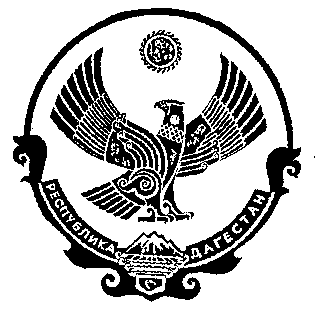 